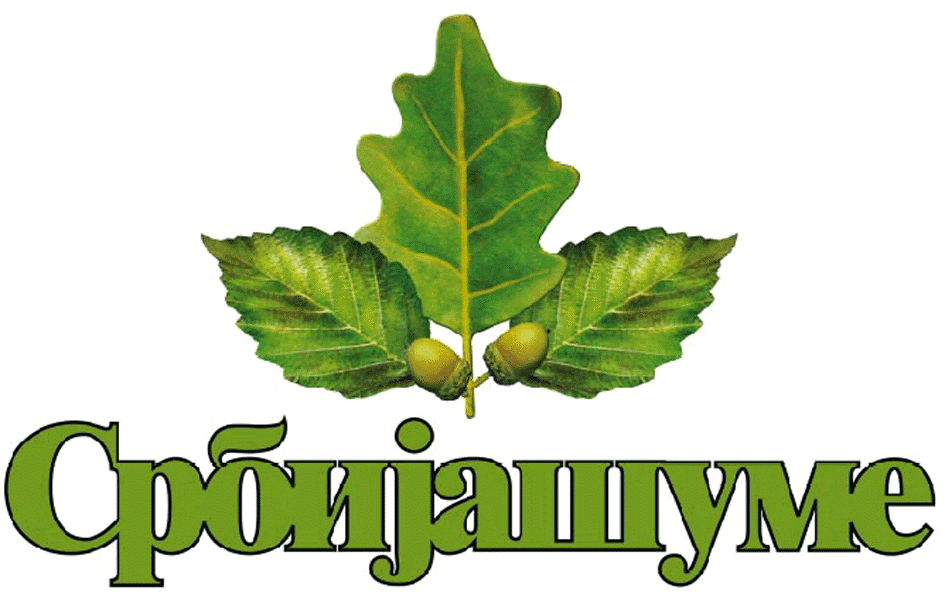 Јавно предузеће "СРБИЈАШУМЕ" - Београд Шумско газдинство „БЕОГРАД“ - Београд Адреса: 11 000 Београд, Кнеза Милоша 55Тел: 011/36-11-083Факс: 011-36-11-887web: www.srbijasume.rsБрој: 20/2020-13-1Датум: 11.05.2020.г.ОБАВЕШТЕЊЕ О ЗАКЉУЧЕНОМ УГОВОРУНазив наручиоца: ЈП ''Србијашуме'' , ШГ "Београд“ - БеоградАдреса наручиоца: Кнеза Милоша 55, 11000 БеоградИнтернет страница наручиоца: www.srbijasume.rsВрста наручиоца: Државно јавно предузећеВрста поступка јавне набавке: Јавна набавка мале вредности.Врста предмета набавке: Услуге Опис предмета набавке: Услуге техничког прегледа возила за ШГ „Београд“ - Београд.Партија број 1. - Услуге техничког прегледа путничких возила.Назив и ознака из општег речника набавке: Услуге техничког прегледа возила – 71631200.Уговорена вредност (без ПДВ-а): 200.000,00 динараКритеријум за доделу уговора: Најнижа понуђена цена Број примљених понуда: 2 (две)Понуђена цена (без ПДВ-а): Највиша – 135.300,00  динара Најнижа – 103.750,00  динара Понуђена цена код прихватљивих понуда (без ПДВ-а): Највиша - 135.300,00  динара Најнижа - 103.750,00  динара Део или вредност уговора који ће се извршити преко подизвођача:-Датум доношења одлуке о додели уговора: 29.04.2020.г.Датум закључења уговора: 07.05.2020.г.Основни подаци о добављачу:Период важења уговора: 12 (дванаест) месеци од датума закључења уговора или до момента утрошка средстава у износу укупне вредности уговора. Околности које представљају основ за измену уговора:Наручилац може након закључења уговора о јавној набавци, без спровођења поступка јавне набавке повећати обим предмета набавке, с тим да се вредност уговора може повећати максимално до 5% од укупне вредности првобитно закљученог уговора, у складу са чланом 115. Закона о јавним набавкама.Уколико дође до промене законских прописа у вези начина одређивања цене предмета набавке или државни орган донесе одлуку која утиче на промену цена или дође до већег поремећаја на тржишту ових услуга.Остале информације:-Назив добављачаАдреса добављачаОпштинаМатични бројПИБ„ДУНАВ АУТО“ д.о.о.Београд, Благоја Паровића 19Чукарица17233777100119663